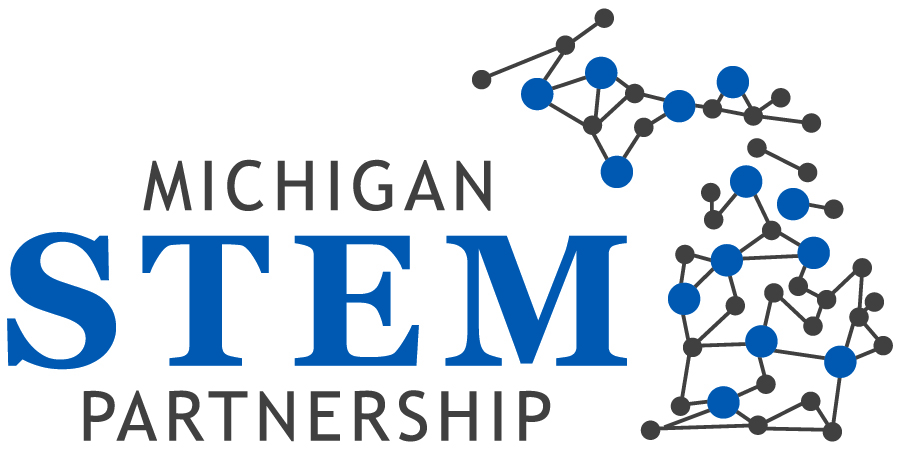 Minutes of Board meeting 01/22/15 Meeting convened at 12:05 p.m.Attendees: Vass Theodoracatos, Marry Sutton, Greg Marks, Patty Cantu, Christi Cloud-Webb, Ali ElyaderaniOn the phone: Linda Daichendt, Lisa Gordon, Greg Johnson, Brandon Lucas, Val Masuga, Victor Naidu, Derhun Sanders, Michael Tanoff, Monique Q. Wells, Tom WesselsApologies: Paul Agosta, Gary Gilger, Jodie Ledford, Jenny Schanker, Guest Attendees: Megan Schrauben, Ruth Anne HodgesPublic Comments: There were no public comments.Consent agenda: The minutes of the December meeting did not approve. Greg Marks started as the chair leader of meeting. Recommendation for Executive Committee Members,	ED – Mentioned that recommendation has been made for the population of Executive Committee to elect a Secretary and a Treasurer for this committee.  Suggestions have been made that Monique Wells take the Secretary position and Gary Gilger take the Treasurer Position. A motion to approve Gary Gilger for Treasurer Position and Monique Wells for secretary position was made and passed. Committee Updates: Executive Committee									   ChairED informed the board about the current status of 501C3. She mentioned that the board is working on it and Garry Gilger agreed to help with paper works. She said that the board talked to the accountant.  She also mentioned that the application process has started and we are collecting the data to support it. Garry is also working on ED searching process. She added that we had some issues with the Email address which has been fixed. Interviewing for selecting the fulltime ED will start on February 1st and the full time ED will start on April 1st.  Due to the incorrect email address for ED application process, Greg suggested if someone knows anyone who has applied for ED position; they need to be informed to send their application directly to Paul Agosta or Gary Gilger. Finance Committee								        	   ED mentioned that due to the absent of Gary, we will have the Financial Committee update next month. Strategic Direction Committee				         Brandon Lucas/Monique WellsMonique updated the board about the Grant Criteria. She mentioned that they are working to make sure that the Hubs receive the right criteria for their grant process. She mentioned they had several meeting to finalize the criteria and the final result will be delivered to the board for their review. Governance Committee								    Greg MarksGreg mentioned that the board already has been informed about the changes. ED informed the board that Jennifer Hagerman is going to resign from the board and there will be an open position in Governance Committee.   Communication Committee						       Heather GallegosFor the communication committee, Heather will update the board in February meeting. For the Hub updates, Greg Johnson covered Saint Clair hub and mentioned they had a meeting and in that meeting they discussed about the ways that they can promote NGSS within their Hub. For the Bay Hub, Greg Marks mentioned they had interviewed candidates for the three years positions funded by Central Michigan University. He mentioned the selection result will be populated in one week. For the strategic plan and event activities, they have concluded what they had from year ago still applies well and they are waiting for grant information. For the Lake Michigan Hub, Mike Tanoff mentioned, they will have a meeting on February 4th to discuss about required STEM skills for 21st century. He also mentioned they have completed a checking the allegiance of their hub charter with the mission and vision of the STEM Partnership to make sure they meet the MI STEM Partnership goals. For the Straits Hub, Tom Wessels mentioned… For the Superior Hub, Valerie will update the board in February meeting. Regarding the Hub structures with Prosperity Zone, Patty mentioned that we had many meetings with Governor’s office and representatives. As a result of those meeting, there are two issues which need to be solved. First, for having a more successful “K through 5” programs, students need to start at a younger age. Second, for Prosperity regions, Amy from MEDC believes, in order to meet the partnership goals, we need to fill out the talent gaps in these regions. Patty added that so far no decision has been made in those meetings. Regarding Patty discussion, Vass asked “how can we help to develop K through 5 programs?” Monique replied, by utilizing information within the grant criteria process, we can encourage the grants providers to support that areas and get a measurable progress. Lisa Gordon added, providing more resources to the students can help them to get more experience in STEM fields. Greg Johnson updated the board about Grant Task Committee. Regarding early education (K12), he said schools already have access to some money for the STEM professional program for their teachers (99D Funding).We need to know what we can do for teachers to promote the K5 program. Vass also added that training of the teacher should be the most important element of this program. ED asked about the status of Elementary Component Program. Greg Johnson explained; according to his recent conversation with some people at Eastern Michigan University, the Elementary Component Program is up and running. Regarding the Elementary Level Program, Mike Tannoff added that normally teachers are not familiar with the content of the curriculum. He said, those contents need to be descriptive and teachers need to be trained.  Greg Johnson added that base on the nature of the grant; it has to be student component. Ruth Hudges form MDE cleared that the legislation clearly explains that the $375,000 fund is only for student competition. ED reminded the STEM Hubs to make sure their strategic plans are connected to their 2015 goals. They also need to send a copy of their strategic plan to the partnership. 1:10:30 Break at 1:11 to 1:20Greg Marks welcomed Megan Schrauben and Ruth Anne Hodges from MDE, one of our partners, who provided an overview of the MDE’s commitment to improving educational system. Ruth and Megan explained about the next generation of science standards and innovative educational systems (Document is available on Google Drive). They described how NGSS adoption fits in MDE overall vision of improving educational system. According to Megan, this program involves all employers, parents, students and higher education. Based on this program, there are four areas of Technology, Communication, Problem Solving and “Argument and reasoning”. Students can become experts in any/all of those four areas regarding their adopted standard system. She also explained that this system include three components which involve students and teachers in a relevant learning process. This system will help to bring technical reading and writing to students.  Teachers’ intentional instructional practices allow students to connect ideas and transfer knowledge between content areas. Greg Marks asked how the transition process should take place and how the schools should get through the process. Ruth explained that employers and STEM Partnership need to step up and help to remove the barriers. Ruth also added that implementation of the programs will happen in local level and schools will chose their own policies and we have no control on their policies. Megan also explained about the current drivers of integration. Greg and Vass added that under these standards, students will achieve soft skills but we need to know if they are ready to enter the job market and apply their hard skills and produce something. Regarding the Executive Director Report, ED mentioned that the 501C3 and some part of the grant process are covered and the documents have been sent out to the board members. ED will be attending the Michigan Career Education conference during the first week of February. She added MI STEM Partnership has a booth in that conference.  On February 4th, she will also attend the Lake Michigan Hub meeting. She will attend the 21th century After School advisory board. For the February, ED will also attend the MSTE conference from 27th to 28th of February which we have booth and conference. Greg took a motion to adjourn the meeting. The motion to approve was passed. (Patty/Vass) ED reminded that the next meeting will be held on February 25, 2014. The meeting adjourned at 2:15 p.m.